У  К  Р А  Ї  Н  А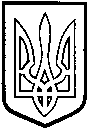 ТОМАШПІЛЬСЬКА РАЙОННА РАДАВ І Н Н И Ц Ь К О Ї  О Б Л А С Т ІРІШЕННЯ №395від 26 вересня  2013 року				                                    24 сесія 6 скликанняПро затвердження технічної документації із нормативної грошової оцінки земельних ділянок, що надаються на умовах оренди ТОВ «Агрокомплекс «Зелена долина», для технічної інфраструктури – розміщення та обслуговування виробничих споруд, за межами населеного пункту, на території Томашпільської селищної ради, Томашпільського району, Вінницької області Відповідно до частини 2 статті 43 Закону України «Про місцеве самоврядування в Україні», статей 13, 23 Закону України «Про оцінку земель», керуючись  статтями 10, 67, 124, 186 та пунктом 12 розділу Х «Перехідні положення» Земельного кодексу України, статтями 5, 21 Закону України «Про оренду землі», розглянувши представлену відділом Держземагентства у Томашпільському районі технічну документацію із нормативної грошової оцінки земельних ділянок, що надаються на умовах оренди ТОВ «Агрокомплекс «Зелена долина», для технічної інфраструктури – розміщення та обслуговування виробничих споруд, за межами населеного пункту, на території Томашпільської селищної ради Томашпільського району, Вінницької області, розроблену Державним підприємством «Вінницький науково-дослідний та проектний інститут землеустрою», на підставі висновку постійної комісії районної ради з питань агропромислового комплексу, регулювання земельних ресурсів, реформування земельних відносин, розвитку особистих підсобних господарств, районна рада ВИРІШИЛА:1. Затвердити технічну документацію по нормативній грошовій оцінці земельних ділянок, що надаються на умовах оренди ТОВ «Агрокомплекс «Зелена долина» для технічної інфраструктури – розміщення та обслуговування виробничих споруд, за межами населеного пункту, на території Томашпільської селищної ради, Томашпільського району, Вінницької області, загальною площею 54,3125 га., з визначеною нормативною грошовою оцінкою в цілому 6 381 272 грн. (шість мільйонів триста вісімдесят одна тисяча двісті сімдесят дві гривні, 00 коп.), в тому числі: - земельна ділянка №1 – 38,3757 га., з визначеною нормативною грошовою оцінкою 4 508 829 грн. (чотири мільйони п’ятсот вісім тисяч вісімсот двадцять дев’ять гривень, 00 коп.);- земельна ділянка №2 – 15,9368 га. з визначеною нормативною грошовою оцінкою    1 872 443 грн. (один мільйон вісімсот сімдесят дві тисячі чотириста сорок три гривні, 00 коп.) розроблену Державним підприємством «Вінницький науково-дослідний та проектний інститут землеустрою» №10330 від 22.11.2012 року.2. Контроль за виконанням даного рішення покласти на постійну комісію районної ради з питань агропромислового комплексу, регулювання земельних ресурсів, реформування земельних відносин, розвитку особистих підсобних господарств (Загроцький М.Й.).Голова районної ради					А. Олійник